Síntesis Curricular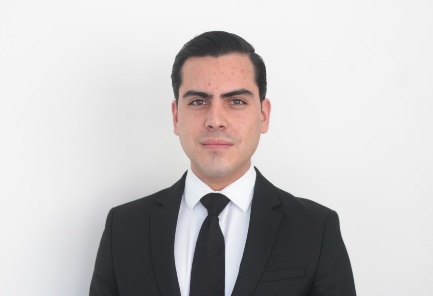 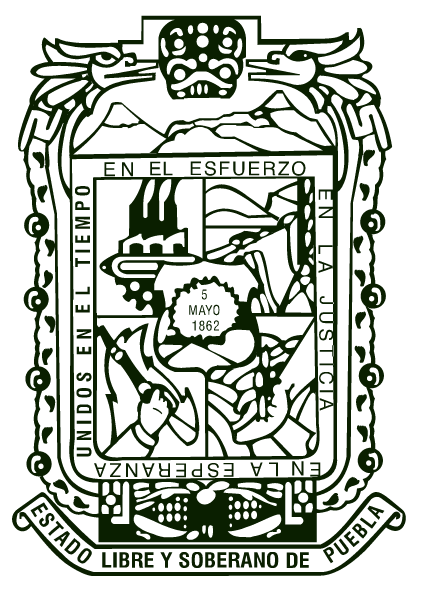 Diego Jiménez LandellTitular de la Unidad de Transparencia del H. Congreso del Estado de PueblaFormación AcadémicaLicenciado en Derecho, Benemérita Universidad Autónoma de Puebla.Maestría en Transparencia y Rendición de Cuentas (cursando), El Colegio de Puebla, A.C.Experiencia LaboralMayo 2020 – febrero 2021. Encargado de Despacho. Unidad de Transparencia del H. Congreso del Estado Libre y Soberano de Puebla.Agosto 2019 – febrero 2020.  Gerente Regional, Boldblue Fundraising, S. de R.L., de C.V.   Octubre 2019. Encargado de Términos y Condiciones, Aviso de Privacidad y Datos Personales Midoconline, Boldblue Technologies S.A.P.I. de C.V.Enero 2018 – julio 2018 Practicante jurídico, Servicio de Administración Tributaria (Administración Desconcentrada Jurídica de Puebla “2”).Septiembre 2017 – julio 2019 Director de Recursos Humanos, Boldblue Fundraising, S. de R.L., de C.V.Noviembre 2015 – enero 2016 Asesor jurídico, Rosas Goiz y Asociados, S.C.Información AdicionalCapacitaciones de los últimos 12 meses:Clasificación de la Información Datos Personales IDatos Personales IIMetodología de la VerificaciónObligaciones de TransparenciaSistema Infomex- Intranet de Comunicación con Sujetos ObligadosSIPOT- Administración e Intranet de Comunicación con Sujetos ObligadosCurso virtual Clasificación de la Información, Instituto Nacional de Transparencia, Acceso a la Información Pública y Protección de Datos Personales.Curso virtual Procedimientos de impugnación en materia de acceso a la información pública, Instituto Nacional de Transparencia, Acceso a la Información Pública y Protección de Datos Personales.Curso virtual Introducción a la Ley General de Archivos Instituto Nacional de Transparencia, Acceso a la Información Pública y Protección de Datos Personales.Curso virtual Tratamiento de datos biométricos y manejo de incidentes de seguridad de datos personales, Instituto Nacional de Transparencia, Acceso a la Información Pública y Protección de Datos Personales.Curso virtual Lineamientos para La Organización y Conservación de Archivos, Instituto Nacional de Transparencia, Acceso a la Información Pública y Protección de Datos Personales.Curso virtual Gobierno Abierto y Transparencia Proactiva, Instituto Nacional de Transparencia, Acceso a la Información Pública y Protección de Datos Personales.Curso virtual Ley General de Protección de Datos Personales en Posesión de Sujetos Obligados, Instituto Nacional de Transparencia, Acceso a la Información Pública y Protección de Datos Personales.Curso virtual Reforma Constitucional en Materia de Transparencia, Instituto Nacional de Transparencia, Acceso a la Información Pública y Protección de Datos Personales.Curso virtual Introducción a la Ley General de Transparencia y Acceso a la Información Pública, Instituto Nacional de Transparencia, Acceso a la Información Pública y Protección de Datos Personales.Curso virtual Sensibilización para la Transparencia y la Rendición de Cuentas, Instituto Nacional de Transparencia, Acceso a la Información Pública y Protección de Datos Personales.Curso virtual Ética Pública, Instituto Nacional de Transparencia, Acceso a la Información Pública y Protección de Datos Personales.Curso virtual Guía Instructiva para el uso del SIPOT, Instituto Nacional de Transparencia, Acceso a la Información Pública y Protección de Datos Personales.